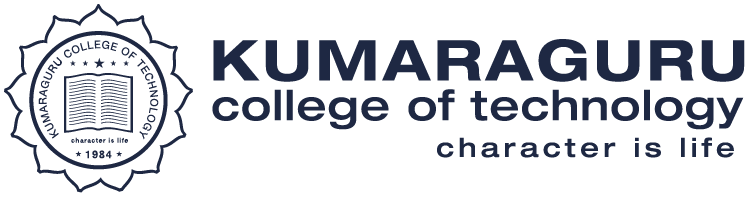 7.1.10 The Institution has a prescribed code of conduct for students, teachers, administrators and other staff and conducts periodic programmes in this regard.S.NoDescriptionLink1Code of Ethics-Policy https://naac.kct.ac.in/7/ssr/7_1_10/7.1.10  Value and ethics policy.pdf2Value and Ethics Committee https://naac.kct.ac.in/7/ssr/7_1_10/7.1.10 Value and ethics MoM.pdf3Code-Student-Policyhttps://naac.kct.ac.in/7/ssr/7_1_10/7.1.10 Code of conduct  Students.pdf4Code-Employee-Policyhttps://naac.kct.ac.in/7/ssr/7_1_10/7.1.10 code of conduct employee.pdf